Höst/VinterKom ihåg att det ska vara lätt för barnet att röra sig i kläderna Samt lätt för dem och oss att byta blöja eller gå på toa.Generellt:Hudkräm och läppsylOmbyte och innekläder:3 strumpor med halkskydd2 tjockare strumpor3 par trosor/kalsonger om ditt barn är blöjfritt2-3 Långärmade tröjor för att lagra2-3 byxor1 tjock varm tröjaYtterkläder:RegnkläderGummistövlarVarm halsdukUnderställ och långkalsonger för vinternFodrade och vattentäta stövlarOverall för vinterFodrade vantarMössaTjockare mössa för vinternRyggsäck för extrakläder, matsäck osv.TIPS! Skalkläder gör att pedagogerna enkelt kan addera lager utifrån hur kallt det är just när de ska gå ut. På vår och tidig höst kanske en skaljacka räcker, men sedan är det perfekt att komplettera med en fleecejacka under.Ps: glöm inte att märka allt ordentligt!Bläddra ner för att se referensbilder på lite ytterkläder Skalkläder: Skaljacka skalbyxor med hög midja är extra bra för de minsta 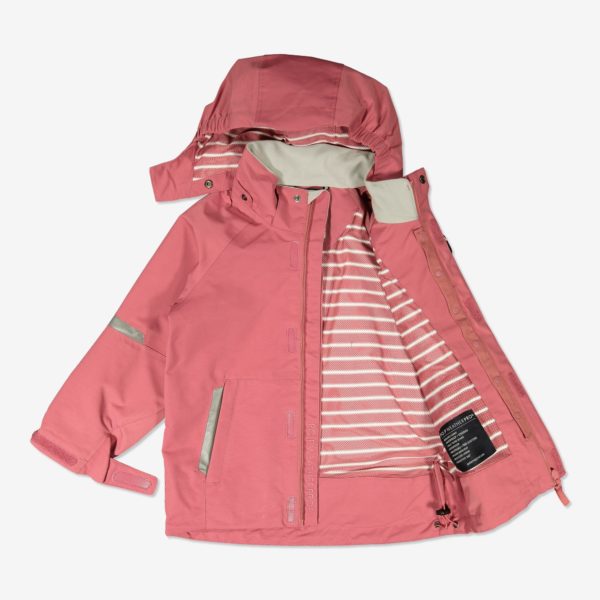 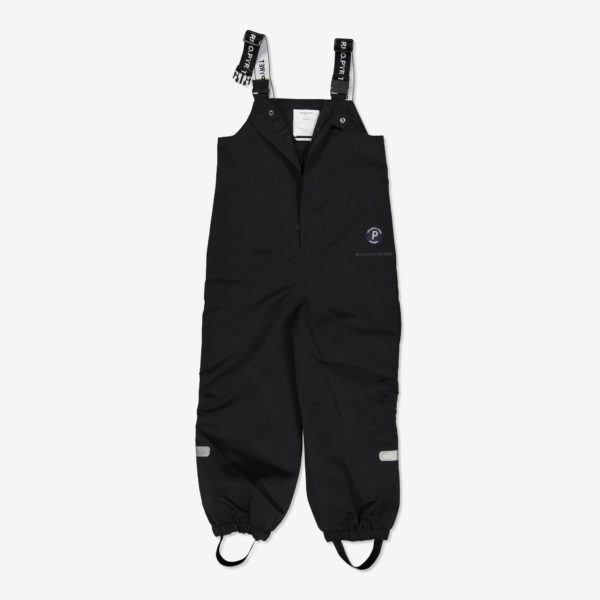 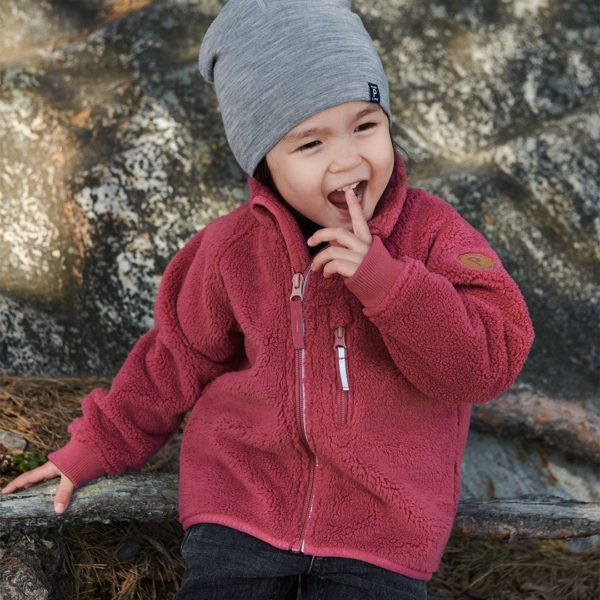 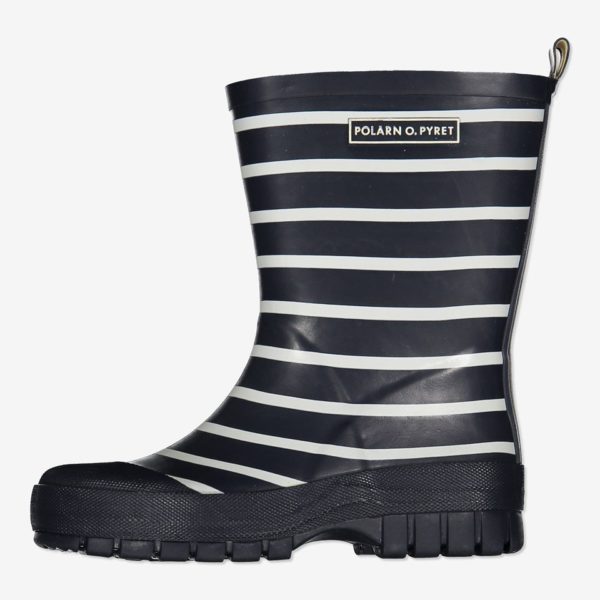 Fleecetröja för lagring under skalkläder när det är kallt, glöm inte vattentäta stövlar. 